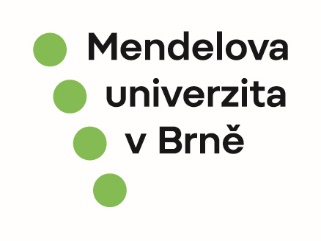 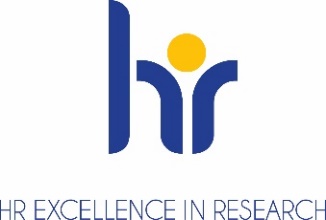 Pracovní posudek(Jméno a příjmení zaměstnance) pracoval(a) na Mendelově univerzitě v Brně v pracovním poměru od (datum) do (datum), pracovní poměr skončil (jakým způsobem – důvod*) *Pozn. Dohodou, ukončením ze strany zaměstnance, ukončením projektu…atd.)Pan/paní (jméno a příjmení zaměstnance) vykonával(a) tyto práce/funkce (druhy prací, jaké různé funkce, pokud zaměstnanec vykonával různé práce v průběhu svého zaměstnání, je nejlepší uvést je všechny).Svou práci vykonával(a) (svědomitě, ochotně, pečlivě, bez problémů, zodpovědně apod.). Kladné ohodnocení si zaslouží především jeho/její (snaha o sebevzdělávání, iniciativa, schopnost spolupráce, týmová spolupráce apod.). Pracovníka/Pracovnici bych přijal/a znovu.    Pracovní posudek se vydává na žádost zaměstnance.Kontakt: V (město) dne (datum)…………………………………………………………… (razítko zaměstnavatele, jméno a příjmení, podpis)